Blueprint for AeroSpace Cornwall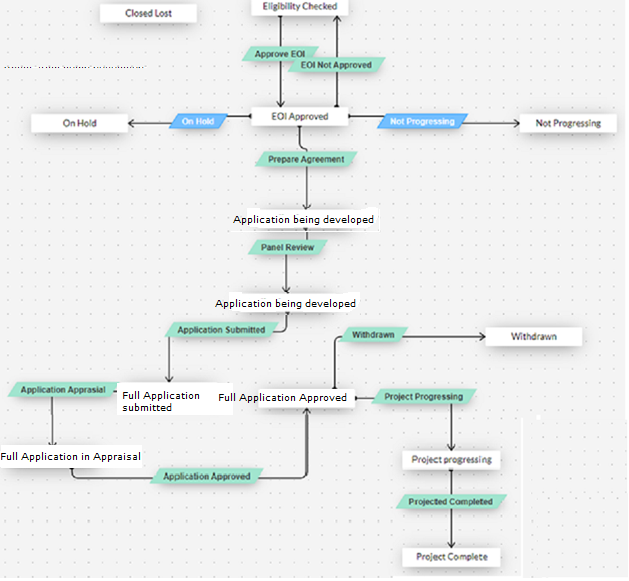 